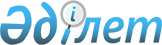 О внесении изменения и дополнений в постановление акимата Туркестанской области от 27 февраля 2020 года № 41 "Об утверждении объемов субсидий на развитие племенного животноводства, повышение продуктивности и качества продукции животноводства на 2020 год"Постановление акимата Туркестанской области от 17 сентября 2020 года № 187. Зарегистрировано Департаментом юстиции Туркестанской области 17 сентября 2020 года № 5803
      В соответствии с пунктом 2 статьи 27 Закона Республики Казахстан от 23 января 2001 года "О местном государственном управлении и самоуправлении в Республике Казахстан", приказом Министра сельского хозяйства Республики Казахстан от 17 июля 2020 года № 229 "О внесении изменений в приказ Министра сельского хозяйства Республики Казахстан от 15 марта 2019 года № 108 "Об утверждении Правил субсидирования развития племенного животноводства, повышения продуктивности и качества продукции животноводства", зарегистрированного в реестре государственной регистрации нормативных правовых актов за № 20991, акимат Туркестанской области ПОСТАНОВЛЯЕТ:
      1. Внести в постановление акимата Туркестанской области от 27 февраля 2020 года № 41 "Об утверждении объемов субсидий на развитие племенного животноводства, повышение продуктивности и качества продукции животноводства на 2020 год" (зарегистрировано в реестре государственной регистрации нормативных правовых актов за № 5450, опубликовано 2 марта 2020 года в эталонном контрольном банке нормативных правовых актов Республики Казахстан) следующие изменение и дополнения:
      приложение к указанному постановлению "Объемы субсидий на развитие племенного животноводства, повышение продуктивности и качества продукции животноводства на 2020 год" изложить в новой редакции согласно приложению 1 к настоящему постановлению;
      дополнить приложением 3 "Объемы субсидий на развитие племенного животноводства, повышение продуктивности и качества продукции животноводства на 2020 год в пределах средств, выделенных из республиканского бюджета" согласно приложению 2 к настоящему постановлению;
      дополнить приложением 4 "Объемы субсидий на 2020 год по направлениям субсидирования на развитие племенного животноводство, повышение продуктивности и качества продукции животноводство по заявкам, после введения в действие приказа Министра сельского хозяйства Республики Казахстан от 17 июля 2020 года № 229 "О внесении изменений в приказ Министра сельского хозяйства Республики Казахстан от 15 марта 2019 года № 108 "Об утверждении Правил субсидирования развития племенного животноводства, повышения продуктивности и качества продукции животноводства" согласно приложению 3 к настоящему постановлению.
      2. Государственному учреждению "Аппарат акима Туркестанской области" в порядке, установленном законодательством Республики Казахстан, обеспечить:
      1) государственную регистрацию настоящего постановления в Республиканском государственном учреждении "Департамент юстиции Туркестанской области Министерства юстиции Республики Казахстан";
      2) размещение настоящего постановления на интернет-ресурсе акимата Туркестанской области после его официального опубликования.
      3. Контроль за исполнением настоящего постановления возложить на заместителя акима области Тажибаева У.К.
      4. Настоящее постановление вводится в действие со дня его первого официального опубликования.
      К постановлению акимата Туркестанской области от "___" ____________ 2020 года №____ "О внесении изменения и дополнений в постановление акимата Туркестанской области от 27 февраля 2020 года № 41 "Об утверждении объемов субсидий на развитие племенного животноводства, повышение продуктивности и качества продукции животноводства на 2020 год" Объемы субсидий на 2020 год по направлениям субсидирования на развитие племенного животноводство, повышение продуктивности и качества продукции животноводство по заявкам, согласно приказу Министра сельского хозяйства Республики Казахстан от 6 июня 2019 года № 228 "О внесении изменений в приказ Министра сельского хозяйства Республики Казахстан от 15 марта 2019 года № 108 "Об утверждении Правил субсидирования развития племенного животноводства, повышения продуктивности и качества продукции животноводства" Объемы субсидий на развитие племенного животноводства, повышение продуктивности и качества продукции животноводства на 2020 год в пределах средств, выделенных из республиканского бюджета Объемы субсидий на 2020 год по направлениям субсидирования на развитие племенного животноводство, повышение продуктивности и качества продукции животноводство по заявкам, после введения в действие приказа Министра сельского хозяйства Республики Казахстан от 17 июля 2020 года № 229 "О внесении изменений в приказ Министра сельского хозяйства Республики Казахстан от 15 марта 2019 года № 108 "Об утверждении Правил субсидирования развития племенного животноводства, повышения продуктивности и качества продукции животноводства"
					© 2012. РГП на ПХВ «Институт законодательства и правовой информации Республики Казахстан» Министерства юстиции Республики Казахстан
				
      Аким области

У. Шукеев

      Жетписбай А.Ш.

      Тургумбеков А.Е.

      Аманбаев Ж.Е.

      Калкаманов С.А.

      Мырзалиев М.И.

      Тажибаев У.К.

      Абдуллаев А.А.

      Тасыбаев А.Б .
Приложение 1 к
постановлению акимата
Туркестанской области от
"17" сентября 2020 года № 187Приложение 1 к
постановлению акимата
Туркестанской области от
"27" февраля 2020 года № 41
№
Направление субсидирования
Единица измерения
Норматив субсидий на 1 единицу, тенге
Объем субсидий
Сумма субсидий, тысяч тенге
Объемы субсидий на развитие племенного животноводства
Объемы субсидий на развитие племенного животноводства
Объемы субсидий на развитие племенного животноводства
Объемы субсидий на развитие племенного животноводства
Объемы субсидий на развитие племенного животноводства
Объемы субсидий на развитие племенного животноводства
Мясное и мясо-молочное скотоводство
Мясное и мясо-молочное скотоводство
Мясное и мясо-молочное скотоводство
Мясное и мясо-молочное скотоводство
Мясное и мясо-молочное скотоводство
Мясное и мясо-молочное скотоводство
1.
Ведение селекционной и племенной работы:
Ведение селекционной и племенной работы:
Ведение селекционной и племенной работы:
Ведение селекционной и племенной работы:
Ведение селекционной и племенной работы:
1.1
Товарное маточное поголовье крупного рогатого скота
голова
10 000
139 910
1 399 100,0
1.2
Племенное маточное поголовье крупного рогатого скота
голова
20 000
2 200
44 000,0
2.
Содержание племенного быка-производителя мясных и мясо-молочных пород, используемых для воспроизводства стада
голова
100 000
1 500
150 000,0
3.
Приобретение отечественного племенного крупного рогатого скота
голова
150 000
3 856
578 400,0
4.
Приобретение зарубежного племенного маточного поголовья
голова
225 000
2 712
610 137,0
Молочное и молочно-мясное скотоводство
Молочное и молочно-мясное скотоводство
Молочное и молочно-мясное скотоводство
Молочное и молочно-мясное скотоводство
Молочное и молочно-мясное скотоводство
Молочное и молочно-мясное скотоводство
1.
Приобретение семени племенного быка молочных и молочно-мясных пород
Приобретение семени племенного быка молочных и молочно-мясных пород
Приобретение семени племенного быка молочных и молочно-мясных пород
Приобретение семени племенного быка молочных и молочно-мясных пород
Приобретение семени племенного быка молочных и молочно-мясных пород
1.1
Однополое
доза
10 000
240
2 400,0
1.2
Двуполое
доза
5 000
762,4
3 812,0
2.
Приобретение племенного маточного поголовья крупного рогатого скота:
Приобретение племенного маточного поголовья крупного рогатого скота:
Приобретение племенного маточного поголовья крупного рогатого скота:
Приобретение племенного маточного поголовья крупного рогатого скота:
Приобретение племенного маточного поголовья крупного рогатого скота:
2.1
Отечественный или зарубежный из стран СНГ
голова
150 000
342
51 300,0
Свиноводство
Свиноводство
Свиноводство
Свиноводство
Свиноводство
Свиноводство
1.
 Ведение селекционной и племенной работы с маточным и ремонтным поголовьем свиней 
голова
40 000
797
31 880,0
Овцеводство
Овцеводство
Овцеводство
Овцеводство
Овцеводство
Овцеводство
2.
Приобретение племенных овец
голова
8 000
7 634
61 072,0
Коневодство
Коневодство
Коневодство
Коневодство
Коневодство
Коневодство
1.
Приобретение племенных жеребцов-производителей продуктивного направления
голова
100 000
54
5 400,0
Пчеловодство
Пчеловодство
Пчеловодство
Пчеловодство
Пчеловодство
Пчеловодство
1.
Ведение селекционной и племенной работы с пчелосемьями
пчелиная семья
5 000
7 800
39 000,0
Итого
2 976 501,0
Объемы субсидий на повышение продуктивности и качества продукции животноводства
Объемы субсидий на повышение продуктивности и качества продукции животноводства
Объемы субсидий на повышение продуктивности и качества продукции животноводства
Объемы субсидий на повышение продуктивности и качества продукции животноводства
Объемы субсидий на повышение продуктивности и качества продукции животноводства
Объемы субсидий на повышение продуктивности и качества продукции животноводства
Мясное и мясо-молочное скотоводство
Мясное и мясо-молочное скотоводство
Мясное и мясо-молочное скотоводство
Мясное и мясо-молочное скотоводство
Мясное и мясо-молочное скотоводство
Мясное и мясо-молочное скотоводство
1.
Удешевление стоимости бычков, реализованных или перемещенных на откорм в откормочные площадки вместимостью не менее 1000 голов единовременно
тонн
 200 
5 107,9
1 021 577,6
Молочное и молочно-мясное скотоводство
Молочное и молочно-мясное скотоводство
Молочное и молочно-мясное скотоводство
Молочное и молочно-мясное скотоводство
Молочное и молочно-мясное скотоводство
Молочное и молочно-мясное скотоводство
1.
Удешевление стоимости производства молока:
Удешевление стоимости производства молока:
Удешевление стоимости производства молока:
Удешевление стоимости производства молока:
Удешевление стоимости производства молока:
1.1
Хозяйства с фуражным поголовьем коров от 600 голов
тонн
35
4 745,4
166 088,2
1.2
Хозяйства с фуражным поголовьем коров от 50 голов
тонн
10
11 002,4
110 024,0
1.3
Сельскохозяйственный кооператив
тонн
10
15 000
150 000,0
2.
Удешевление стоимости затрат на корма маточному поголовью молочного направления
голова
120 000
2 083
249 960,0
Мясное птицеводство
Мясное птицеводство
Мясное птицеводство
Мясное птицеводство
Мясное птицеводство
Мясное птицеводство
1.
Удешевление стоимости производства мяса птицы
Удешевление стоимости производства мяса птицы
Удешевление стоимости производства мяса птицы
Удешевление стоимости производства мяса птицы
Удешевление стоимости производства мяса птицы
1.1
фактическое производство от 2 000 тонн
тонн
50
1 167,5
58 372,6
2.
Удешевление стоимости производства мяса индейки
тонн
200
4 212,4
842 475,0
Овцеводство
Овцеводство
Овцеводство
Овцеводство
Овцеводство
Овцеводство
1.
Удешевление стоимости реализации ягнят
голова
3 000
4 859
14 577,0
Коневодство
Коневодство
Коневодство
Коневодство
Коневодство
Коневодство
1.
Удешевление стоимости производства и переработки кобыльего молока
тонн
60
81,6
4 898,0
Верблюдоводство
Верблюдоводство
Верблюдоводство
Верблюдоводство
Верблюдоводство
Верблюдоводство
1.
Удешевление стоимости производства и переработки верблюжьего молока
тонн
55
1 488,2
81 852,1
Итого:
Итого:
2 699 824,5Приложение 2 к
постановлению акимата
Туркестанской области от
"17" сентября 2020 года № 187
№
Направление субсидирования
Единица измерения
Норматив субсидии на 1 единицу, тенге
Объем субсидий
Сумма субсидий, тысяч тенге
Объемы субсидий на развитие племенного животноводства
Объемы субсидий на развитие племенного животноводства
Объемы субсидий на развитие племенного животноводства
Объемы субсидий на развитие племенного животноводства
Объемы субсидий на развитие племенного животноводства
Объемы субсидий на развитие племенного животноводства
Мясное и мясо-молочное скотоводство
Мясное и мясо-молочное скотоводство
Мясное и мясо-молочное скотоводство
Мясное и мясо-молочное скотоводство
Мясное и мясо-молочное скотоводство
Мясное и мясо-молочное скотоводство
1.
Ведение селекционной и племенной работы:
Ведение селекционной и племенной работы:
Ведение селекционной и племенной работы:
Ведение селекционной и племенной работы:
Ведение селекционной и племенной работы:
1.1
Товарное маточное поголовье крупного рогатого скота
голова
10 000
18 500
185 000,0
2.
Приобретение отечественного племенного быка-производителя мясных и мясо-молочных пород
голова
150 000
822
123 300,0
3.
Приобретение племенного маточного поголовья крупного рогатого скота:
Приобретение племенного маточного поголовья крупного рогатого скота:
Приобретение племенного маточного поголовья крупного рогатого скота:
Приобретение племенного маточного поголовья крупного рогатого скота:
Приобретение племенного маточного поголовья крупного рогатого скота:
3.1
Отечественный
голова
150 000
678
101 700,0
3.2
Импортированный из стран Содружества независимых государств, Украины
голова
225 000
1 639
368 750,0
Итого
778 750,0
Объемы субсидий на повышение продуктивности и качества продукции животноводства
Объемы субсидий на повышение продуктивности и качества продукции животноводства
Объемы субсидий на повышение продуктивности и качества продукции животноводства
Объемы субсидий на повышение продуктивности и качества продукции животноводства
Объемы субсидий на повышение продуктивности и качества продукции животноводства
Объемы субсидий на повышение продуктивности и качества продукции животноводства
Мясное и мясо-молочное скотоводство
Мясное и мясо-молочное скотоводство
Мясное и мясо-молочное скотоводство
Мясное и мясо-молочное скотоводство
Мясное и мясо-молочное скотоводство
Мясное и мясо-молочное скотоводство
1.
Удешевление стоимости бычков, реализованных или перемещенных на откорм в откормочные площадки вместимостью не менее 1000 голов одновременно
тонн
 200 
1 106,3
221 250,0
Итого
221 250,0Приложение 3 к
постановлению акимата
Туркестанской области от
"17" сентября 2020 года № 187
№
Направление субсидирования
Единица измерения
Норматив субсидии на 1 единицу, тенге
Объем субсидий
Сумма субсидий, тысяч тенге
Объемы субсидий на развитие племенного животноводства
Объемы субсидий на развитие племенного животноводства
Объемы субсидий на развитие племенного животноводства
Объемы субсидий на развитие племенного животноводства
Объемы субсидий на развитие племенного животноводства
Объемы субсидий на развитие племенного животноводства
Мясное и мясо-молочное скотоводство
Мясное и мясо-молочное скотоводство
Мясное и мясо-молочное скотоводство
Мясное и мясо-молочное скотоводство
Мясное и мясо-молочное скотоводство
Мясное и мясо-молочное скотоводство
1.
Ведение селекционной и племенной работы:
Ведение селекционной и племенной работы:
Ведение селекционной и племенной работы:
Ведение селекционной и племенной работы:
Ведение селекционной и племенной работы:
1.1
Товарное маточное поголовье крупного рогатого скота
голова
10 000
5 952
59 619,0
2.
Приобретение отечественного племенного быка-производителя мясных и мясо-молочных пород
голова
150 000
144
21 600,0
3.
Приобретение племенного маточного поголовья крупного рогатого скота:
Приобретение племенного маточного поголовья крупного рогатого скота:
Приобретение племенного маточного поголовья крупного рогатого скота:
Приобретение племенного маточного поголовья крупного рогатого скота:
Приобретение племенного маточного поголовья крупного рогатого скота:
3.1
Импортированный из стран Содружества независимых государств, Украины
голова
225 000
2 288
514 800,0
Овцеводство
Овцеводство
Овцеводство
Овцеводство
Овцеводство
Овцеводство
1.
Ведение селекционной и племенной работы
Ведение селекционной и племенной работы
Ведение селекционной и племенной работы
Ведение селекционной и племенной работы
Ведение селекционной и племенной работы
1.1
Племенное маточное поголовье овец
голова
4 000
112 500
450 000,0
1.2
Товарное маточное поголовье овец
голова
2 500
540 000
1 350 000,0
2.
Приобретение племенных овец
голова
15 000
11 928
178 920,0
3.
Содержание племенного барана-производителя, используемых для воспроизводства товарной отары
голова
10 000
500
5 000,0
4.
Приобретение племенного маточного поголовья коз
голова
40 000
500
20 000,0
Итого
2 599 939,0
Объемы субсидий на повышение продуктивности и качества продукции животноводства
Объемы субсидий на повышение продуктивности и качества продукции животноводства
Объемы субсидий на повышение продуктивности и качества продукции животноводства
Объемы субсидий на повышение продуктивности и качества продукции животноводства
Объемы субсидий на повышение продуктивности и качества продукции животноводства
Объемы субсидий на повышение продуктивности и качества продукции животноводства
Мясное и мясо-молочное скотоводство
Мясное и мясо-молочное скотоводство
Мясное и мясо-молочное скотоводство
Мясное и мясо-молочное скотоводство
Мясное и мясо-молочное скотоводство
Мясное и мясо-молочное скотоводство
1.
Удешевление стоимости бычков, реализованных или перемещенных на откорм в откормочные площадки вместимостью не менее 1000 голов одновременно
тонн
 200 
0,112
22,4
Молочное и молочно-мясное скотоводство
Молочное и молочно-мясное скотоводство
Молочное и молочно-мясное скотоводство
Молочное и молочно-мясное скотоводство
Молочное и молочно-мясное скотоводство
Молочное и молочно-мясное скотоводство
1.
Удешевление стоимости производства молока:
Удешевление стоимости производства молока:
Удешевление стоимости производства молока:
Удешевление стоимости производства молока:
Удешевление стоимости производства молока:
1.1
Хозяйства с фуражным поголовьем коров от 600 голов
тонн
45
1 586,9
71 411,8
1.2
Хозяйства с фуражным поголовьем коров от 400 голов
тонн
30
2 000
60 000,0
Мясное птицеводство
Мясное птицеводство
Мясное птицеводство
Мясное птицеводство
Мясное птицеводство
Мясное птицеводство
1.
Удешевление стоимости производства мяса птицы
Удешевление стоимости производства мяса птицы
Удешевление стоимости производства мяса птицы
Удешевление стоимости производства мяса птицы
Удешевление стоимости производства мяса птицы
1.1
фактическое производство от 500 тонн
тонн
50
2 632,5
131 627,4
2.
Удешевление стоимости производства мяса индейки
тонн
100
825,3
82 526,0
Верблюдоводство
Верблюдоводство
Верблюдоводство
Верблюдоводство
Верблюдоводство
Верблюдоводство
1.
Удешевление стоимости производства и переработки верблюжьего молока
тонн
55
511,8
28 147,9
Итого:
Итого:
373 736,0